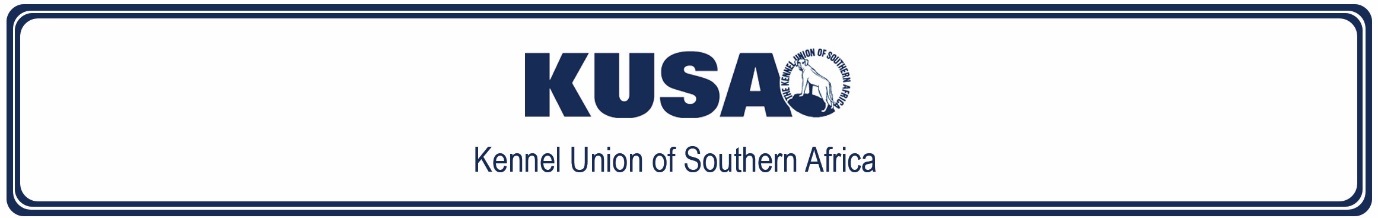 SCHEDULE 11 [C]KENNEL UNION OF SOUTHERN AFRICAREGULATIONS FOR TRICK DOG TESTSEXTRACTADVANCED TRICK DOGTIPS FOR SUCCESSThis level is compulsory for all dogs. Dogs must have passed their Intermediate Trick Dog title.Dogs must be at least 12-months old before attempting any of the jumps.Dogs must show fifteen (15) tricks from at least ten (10) different categories.Handlers may have food on them provided it is in a pocket or treat bag and may reward their dog after each trick is performed. Luring will not be allowed.Show each trick twice consecutively unless specifically stated otherwise. I.e. show as described in the criteria and once again.Dogs must be off-lead unless leash-laws dictate otherwise, i.e. the park, training club etc.Pay close attention to the time a dog must hold a position, e.g. sit for 5 seconds.Pay close attention to the distance required, e.g. for the stay take three (3) steps away from the dog. This is especially important for Hand Signals where the dog must perform the trick at a distance of at least 2 body lengths. Giving a signal to call the dog closer will not be accepted, e.g. asking the dog to move into Peekaboo / recall (come) / or move into a heel position.Tricks may be clustered where this makes sense, e.g. sit / stand / down (shown 2 x) or tunnel / jump (shown 2 x). However, the stay and recall can’t be clustered as by recalling the dog you can’t meet the criteria of returning to the dog in the stay.Wherever possible, tell the Evaluator what trick you are doing. This can be done via subtext, signs or simply saying what the trick will be.Preferably film in landscape to avoid you and/or the dog leaving the frame.Lists of tricks:CategoryTrickLink to video exampleBackwards workBackup away from handler (a specified number of dog's body length)Dog only backs up at least 5 dog body lengths; line not necessarily straighthttps://youtu.be/Uat07j4PC9Y Backwards workBackup onto object / stairsDog backs up at least 3 steps (e.g. staircase); front feet on 3rd step or higher; handler to stand still (may not step onto stairs)https://youtu.be/XwRkFip986Q Backwards workBackup with handler in a circleDog backs up, either direction; dog on outside of circle; circle diameter to be at least 2 body lengths between handler and dogBackwards workMoonwalk (backup in bow position)Dog to backup in the bow position for 4 dog body lengthsBackwards workOrbit with once through the legsDog to do 1 full circle, pass between the handlers’ legs and then another full circle in the opposite direction to the firsthttps://youtu.be/74HVWPPhwYE Balance & CoordinationBalance 4 paws on a small block / brickObject proportionate to dog – + 1 dog foot between front and back feet; the object need not be high but can’t be flat on groundhttps://youtu.be/-n_ils7YdT0 Balance & CoordinationBalance Beam (Double rails)Beams to be + 5 x 5 cm wide, at least 2.5 m long; set dog shoulder width apart; height above ground higher than that of Intermediate; entry/exit point must be stable surfacehttps://youtu.be/GR14GIe3sbE Balance & CoordinationBalance something on dog (head / butt)Item roughly size/shape of plastic tumbler; hold position for 5 sechttps://youtu.be/BFfBu1_l8XEhttps://youtu.be/BFfBu1_l8XEhttps://youtu.be/pw1KDdZFprshttps://youtu.be/08raNzJwF8k Balance & CoordinationHind legs - stand with no supportDog to hold position for at least 5 sechttps://youtu.be/EnLOfMawUeQ https://youtube.com/shorts/ZBvZb7BcfCA?feature=share Balance & CoordinationHind legs - walk with no supportDog to hold position for 2 sec; walk/hop 5 stepshttps://youtu.be/2dGvj8fSUn4 Brain gamesAnswer questions (‘Do you like__?’) / CountDog to answer 3 questions(Video to show 1 repetition of 3 questions)Brain gamesIndex cards (dog responds to written instructions)4 positions; handler may only say e.g. ‘good/yes’ when dog does positionhttps://youtu.be/V8mOTeW0R5k Brain gamesRetrieve your ______ (name of object)Dog to retrieve item placed + 3 m away and near 2 similar type articles; i.e. not retrieve ball next to bucket/brickBrain gamesSend away with redirectionDog to be sent to marker + 10 body lengths away and redirected left/right for + 3 body lengths; handler may not move their feet; hand signals ok; dog must stop at each markerhttps://youtu.be/ViKPMEeOkoM FoundationStayDog in sit or down; handler out of sight; hold for 1 min and handler return to dog (older or disabled dogs can do stand)https://youtu.be/qz8KtUxp128 Handler InteractionCircle handler at distanceDog circles handler at a distance of 3 m both way; props are allowed but must be kept to a minimum (i.e. not more than 4)Handler InteractionCPR (bounce on chest only)Dog to bounce on handler’s chest (verbal cues only)Hold & FetchPick a card from a deckDog to pull one card out using its mouth and hold it for 3 secHold & FetchPick pocket (as handler moves)As for Intermediate but dog to hold until handler takes articleHold & FetchPull object with tug rope - wagon, toy etc.Dog to move wagon/toy for 3 mhttps://youtu.be/icww5IJUcJg Hold & FetchRetrieveAs for Intermediate but dog to go on cue; hold item at least 3 sec and release on cuehttps://youtu.be/7UrQOzfje_U https://youtu.be/C8KWokwEP7o Hold & FetchRetrieve - directed to one of a specified number of objectsAt least 3 similar articles thrown + 3 m away; dog to fetch specified article; dog must wait till all articles thrown; no hold/present necessaryhttps://youtu.be/rSW5jXotdK8 https://youtu.be/oF3kI3J_OzA Hold & FetchRetrieve - flat object on floorDog to retrieve flat article e.g. paper, playing card, tissue, cloth; dog to take article to handler but no hold/present necessaryhttps://youtu.be/Lyw0Q8uGvEA Natural movementNod or shake head (yes/no)Purposeful shake / nod in response to a question; 2 questionsNatural movementShake (as in to shake off water)Dog to shake on cue, dog not to be sprayed with water / wetNatural movementSide pass (dog moves laterally)Dog to move laterally for 6 steps in each of two positions around handler. Handler may move with the dogObedienceDrop on recallDog to be recalled from a distance of +10m and stopped halfway; dog to drop immediatelyhttps://youtu.be/GSwGS7NTfBA ObedienceEmergency stopDog to be + 5 m from handler, can stop any position but must stop immediatelyhttps://youtu.be/YAm_wF9rGzE ObedienceHand signals (a specified number of behaviours)Perform 6 tricks, handler dogs 2 body lengths away from dog; no verbal cuesObedienceSide-Step Drill (rainbow ladder)Dog to step over at least 6 rungs with its front feet and then its back feetObedienceWork that core (sit pretty into stand)Dog to move from sit into stand on back legs x 2https://youtu.be/PaoRuEt2dLY Off-the-floorBackstallDog to jump onto handlers back, handler bending over at waist (can adjust for small dogs with handler’s knees on ground); dismount must be safehttps://youtu.be/GjZNbG1re40 Off-the-floorJump (directed jumping - lateral)Handler remains still and sends dog ahead over one jump but handler to be 4 m away from the dog laterally; dog must be set 4 m from the jumpJump        4mDog                           Handler                 4mOff-the-floorJump (directed jumping - straight on)Handler remains still facing the dog and recalls the dog over one jump and redirects the dog left / right over another jump; handler to stand at least 1.5m back from jumpOff-the-floorJump (hoop over back)Handler can kneel/lie flat with hoop over back depending on size of dogOff-the-floorJump (over handler’s back)Handler position may be adjusted to size of dog; dog to either do once in each direction or circle handler and do 2nd jumpOff-the-floorJump through tissue hoopHoop can be held by handler or fixed to an item e.g. pole. The hoop can be any height, but the dog must show a jumping action; tissue paper must cover the entire hoop so dog jumps through solid ‘wall’ of tissueOff-the-floorJump with retrieveDog to wait while handler throws article, dog to jump over jump, retrieve article, and return over jump, dog must hold article until handler takes it; jump height not specified but dog must show jumping actionhttps://youtu.be/zs12CV-SAU4https://youtu.be/R5jCHLaosN8 https://youtu.be/Rgbh8vXRBxc Off-the-floorRebound / flipDog to turn off handler, all 4 feet must touch handler; one direction is sufficienthttps://youtube.com/shorts/wrt3bu3aR60?feature=share Off-the-floorSkipping / Jump ropeDog to jump over a rope being swung by handler and/or an assistant; height not important as long as all 4 feet leave the ground, dog to jump at least 3 timeshttps://youtu.be/1fn61Z4FT20https://youtube.com/shorts/wR5JFZ6KsPM?feature=sharehttps://youtube.com/shorts/1gVv5qfBn70?feature=share OthersOwn trick (must be a chain)Chain must show at least 3 different tricks(please check definition of Chain)(The emphasis is on ‘own’ trick and not one from the Chain Category)https://youtu.be/0TB4vMjZ94o OthersScootering / mushing / dryland sleddingOnly dogs of a suitable size are allowed to do this trick. Dog must be in an appropriate harness and pulling a handler on a "vehicle" + 200 m. Handler may assist with 1 leg, but dog must be seen to do most of the work(No repetitions needed)Paw tricksChorus line kicks (peekaboo alternating lifting paws)The dog stands between the handler's legs. The dog lifts the front legs almost straight out in front, alternating legs. At least 3 lifts on each side must be shown in sequencePaw tricksCross paws- one, then the other (while walking)Dog crosses front paws while walking, at least 6 steps (3 times with each paw) is required. Handler may be in any positionPaw tricksLeg hike (lift rear leg)Dog lifts a back leg while standing next to an object. Leg lift should be held a few moments. Trick looks like dog urinates against the object. Dog may not actually urinate. Handler at least 5 dog body lengths awayPaw tricksLimpingDog walks while holding 1 paw up. At least 5 steps must be shown. Any paw may be raised, but it needs to be the same throughout the trick. The paw should not touch the ground. The trick should look like the dog had an injured leg and is limpinghttps://youtube.com/shorts/ewvPeL5zXtg?feature=share PropsBarrel roll - 4 pawsDog is with all 4 paws on a cylinder of suitable size and rolls it, either forward or backwards at least 2 dog body lengths. Handler may be in any positionPropsGo to your place (into crate / under table etc)As per "Go to your place", but the "place" must have solid/covered sides and roof, such as a fabric crate or a wire crate/table covered with a tablecloth or similarPropsGo to your place (to bed/mat)Dog has to go to their bed/mat and lie down. Handler must be sitting in a chair and send the dog away to the bed. The bed must be at least 5 dog body lengths away. Handler may use body and/or verbal cues (i.e. may show the bed to the dog with the arm and tell the dog to go to bed). The down may not be cued separately - i.e. the dog should understand that going to the bed means lying down. The dog should remain in position for at least 5 seconds; excessive commands to go should not be necessaryhttps://youtu.be/Tnr2fXkvqK4 PropsHug toy / object / dogThe dog sits in a "beg" position and holds an object with both front paws. The object should not touch the ground. Once in position, the handler gives the object to the dog but then may not assist the dog any further. The dog should hold the object for at least 3 secondshttps://youtube.com/shorts/PVXzHGWRnis?feature=share PropsPlatform (send to platform)As for Intermediate but the dog must be sent ahead 5 body lengths. The trick must be repeated 3 times without edit of the video to show a stand, a sit and a down; hold for 3 sec before releasing(Video to show entire sequence once)https://youtu.be/-NQBjHpahOk PropsPlatform (send to specific one)There must be 3 platforms in a row which should be + 3 m apart. The dog must be sent to the far left, recalled and then sent to the far-right platform and must perform a different trick on each platform. Handler must be at least 3 m lengths from the platformsPropsPlatform jump (2 or more platforms with/without hoop)The dog jumps from one platform to another without touching the ground. There may be a hoop between the platforms. The platforms should be + 1 body length apart. Handler at least 3 m awayPropsPush a shopping cartDog has front paws on a cart. The cart could be any type, but the dog's front paws must be well elevated. The dog must push the cart at least 5 cart lengths. Handler any positionPropsRing toss (stacking rings / cups / similar objects)The dog stacks rings onto a support or cups into each other. There should be at least 5 rings/cups. Handler may be in any positionhttps://youtu.be/wViRQrmIcwA PropsSee-sawThe dog safely negotiates a seesaw. The dog may only get off the seesaw once it has touched the ground. The see-saw does not have to be an Agility seesaw, and it does not have to be as high as an agility seesaw, but it must be at least dog's shoulder height on the raised end. Handler may be in any positionhttps://youtu.be/mkAK7UU8HqM PropsSkateboardThe dog rides a skateboard. The dog gets on, pushes with 2 or 1 foot to gain speed and then has all 4 feet on the board. The distance the dog rides with all 4 feet on should be about 5 dog body lengths. Handler in any positionhttps://youtube.com/shorts/H17sKytCS94?feature=share PropsTidy up toysAt least 3 toys must be put into a container, the dog must close the container with a lid at the end(no repeat necessary)PropsTreadmillDog must walk, trot or canter on a treadmill. Dog may not be attached to the treadmill. The dog must be seen getting onto the mill and walking/trotting/cantering at least 10 secondsPropsWeave polesFull set (12) of Agility standard weave poles, executed independently. Handler at least 1 m away from doghttps://youtu.be/k0THnbgGv6w https://youtu.be/4_jDHuX4WqA https://youtu.be/iAZHnh7C38A https://youtu.be/bm5kpWop1QQhttps://youtu.be/d_PqnhIGgvwhttps://youtu.be/QswTYL57ffI Scent gamesFind it (area search)The dog finds, picks up and brings 5 articles of at least 3 different materials (e.g.: leather, wood, plastic) to the handler. A formal retrieve is not required. The articles should be + the size of a small fist. The area should be at least 20 x 20 dog body lengths. The game has to be played outdoors. The articles should not be clearly visible to the human eye. The handler must remain outside the search area but does not have to be stationary; dog must not see the articles being put out(Articles must be shown to the camera)(No repeats necessary)https://youtu.be/w50PVAVB3os Scent gamesScent discrimination (Class A type)The dog must find an article belonging to the handler amongst 6 other articles and retrieve the correct article, a formal present is not required. The handler's article may be any object, including a toy. The other articles should show a variety of objects, at least 1 of which should be similar to the search article. The dog may not see the articles being put out. Handler must remain stationary, at least 3 m from the first article. The articles may be placed in any pattern.(Don’t cue the dog over the articles and beware of confusing this with Find Your_________)Scent gamesTracking (track a human scent trail)The dog tracks his owner. The length should be at least 150 - 200 normal walking steps with at least 2 changes of direction. The change of direction does not have to be a right-angle corner, it may even be a curve. The change of direction must be marked with a visible marker for judging purposes. There must an article at the end and an article on the track, both of which the dog needs to find(No repetitions needed. This should not be confused with Find it (Person) or Mantrailing)https://youtu.be/hVotwMQrtVs Sequence / chainBackward leg weaveThe dog reverses through the handler's legs. The handler may walk forward or backward while the dog is weaving. There must be at least 4 consecutive weaves shown (2 to either side). The handler may not add steps between the weaves(Note this trick is a Sequence not a Chain)https://youtu.be/QbaeYLuCIcU Sequence / chainBalance cookie on nose and catchDog must balance a treat on the nose and on cue throw it into the air with a head movement and catch it. Handler may cue the "leave/wait" as well as the "catch". Handler in any position(Note this trick is a Sequence not a Chain)https://youtu.be/JwBLghCh8wE Sequence / chainCPR (breathing and bouncing)Handler lying on the floor on the back. Dog bounces a few times with front feet onto the handler's chest followed by nose touching the handler's mouth which needs to be held convincingly, followed by the bounce and another mouth to mouthSequence / chainDistance trick on the flat (a specified number of behaviours)Dog performs 5 tricks at a distance of at least 5 dog body lengths from the handler. Sit, stand, down and stay do not count as tricks. Minor movement will be allowed depending on the tricks. Handler must remain stationary(Note this trick is a Sequence not a Chain)Sequence / chainHalf reverse (180 turn, reverse into peekaboo)Dog at a distance of at least 4 dog body lengths facing the handler. Dog does a half spin and moves m towards the handler and into the peekaboo position. The handler may adjust their legs slightly, but the dog should clearly find the correct positionSequence / chainLaundry (clothes from dryer into basket)Dog takes clothes out of a drier and puts them into a laundry basket. At least 3 pieces of laundry have to be usedSequence / chainLitter in step canDog picks up an object, takes it to a trash can with a step on lid. Dog steps to open the lid and drops the object in the can. Handler at a suitable distance away from the object, the dog and the canSequence / chainPainting – PaintbrushDog is given a paint brush, dips the brush in paint and paints; handler may assist by holding the paint container for the dogSequence / chainPay for it (fetch and bring money - take somewhere)Dog goes to an assistant who hands the dog a money note. The dog takes the note and either returns to the handler and gives it to the handler (does not drop it) or takes it to a container and drops the money into the container. The assistant should be at least 3 dog body lengths from either the handler or the container. Handler should remain stationary, irrespective of which option has been chosen(Note this trick is a Sequence not a Chain)Sequence / chainPhone (get the phone/toy when it rings)Dog brings the phone when it rings to the handler (may be any small object that emits a noise). Handler and dog should start the exercise + 5 dog body lengths from the phone. The phone can be easily accessible to the dog and clearly visible. The ringing of the phone is the cue for the dog, thus no other cues are allowed. The handler can be in any positionSequence / chainRoll yourself in a blanketThe dog lies down on a blanket, holds the blanket on one side or corner and rolls over so the blanket is covering the dog. Handler may not assisthttps://youtu.be/r3UpJbs6CXAhttps://youtube.com/shorts/cYMRkkP-yTI?feature=share Sequence / chainThrough a hoop lying on the groundThe dog approaches a hoop lying flat on the ground. She lifts the hoop with the nose and ducks under and through the hoop. The hoop will slide over the dog’s back but need not go all the wayhttps://youtube.com/shorts/yIH4gKq3pSU?feature=share Sequence / chainTreibballDog must move a proportionately large ball a distance of 10 body lengths across the ground and into a clearly defined goal (e.g. soccer post); the dog must push the ball; the handler must remain stillTarget tricksFollow pointed finger3 clearly defined objects are needed. The dog starts close to the handler and goes to the object the handler indicates with their finger. The handler must remain on the spot. The dog must target the object with their nose. The handler calls the dog back and sends her from the same position to another object. The distance of the object to the handler must be at least 5 body lengths and the targets/objects must be + 2 body lengths apartTarget tricksSoccer (push ball into goal)Dog pushes a ball of suitable size into a “goal”. The dog may use the nose, chest or legs to push the ball. The ball should initially be at least 5 dog body lengths from the goal. The goal may be just a rim of some type. It should be in proportion with the ball. It does not have to have a net. Handler in any position but must remain stationaryTarget tricksTarget - go toThe handler sends the dog to a clearly defined target area which is at least 10 dog body lengths from the start. The handler is to remain stationary, although they may use a step forward as part of the initial cue if desired. The dog needs to clearly reach the target area. The dog will then have to perform a trick of the handler’s choice. The dog will then be sent to a second target area, +10 dog body lengths away and perform another trick, followed by a third area and trick. The handler may use the first area as the third target or have a third marker out. Cue’s must be kept to a minimum. Each of the tricks must be different. Sit, stand and down are not allowedTarget tricksTarget (nose) - object /handHandler moves forward with dog in front of the handler (both facing the same direction) touching a hand/target stick to move forward move + 6 stepshttps://youtu.be/IHVRfh4PS1c 